Compressed GasesHere is some UPDATED information on using and storing compressed gas cylindersCompressed cylinders can now be delivered to both SE1 and SE2. If cylinders are not being delivered to the correct building, please notify your purchasing agent when orders are placed.In SE2, the new cylinder storage area is located on the first floor, across from the freight elevator in room 104. Please keep empties on the right, inerts on the left (Ar, N₂, CO₂), and flammables in 104A.Keep all compressed gas cylinders chained to the wall or cylinder rack at all times. When cylinders are not in use (no regulator is attached), a cylinder cap must be in place. The photo is an example of a condition that must be corrected. OSHA can levy fines for this.Any piping that penetrates walls must be labeled on both sides with the name of the gas.In setups, use braided tubing and Swagelok connections from regulators whenever possible, and do not exceed the design pressure of the system.When moving cylinders, always chain the tank to a cylinder cart. Never move a cylinder without the cap in place.Do not block electrical panels with tanks, or place them in areas where they could become electrically energized.Never store liquid nitrogen dewars or dry ice boxes in cold rooms, due to the risk of asphyxiation.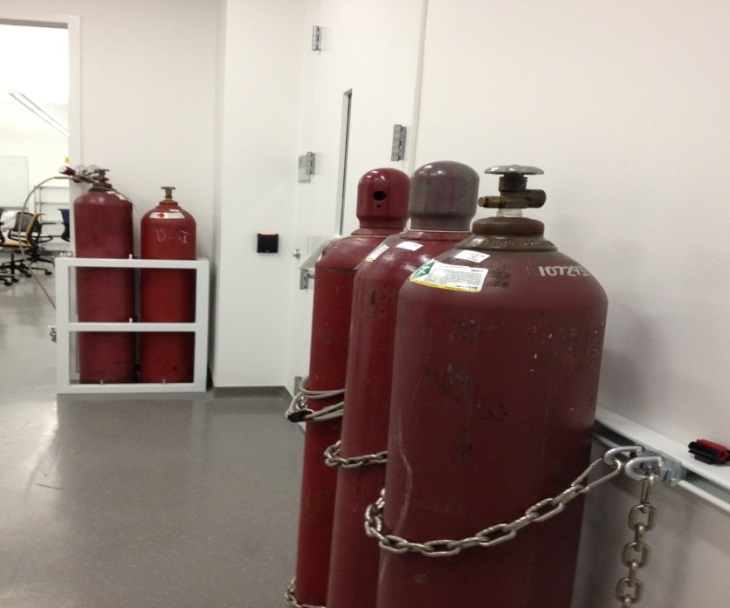 